Türk insanı; istikrarlı, kararlı ve azimli olmalıdır. Sorumluluk sahibi olmalı, hizmete talip olmalıdır. Mustafa Kemal ATATÜRK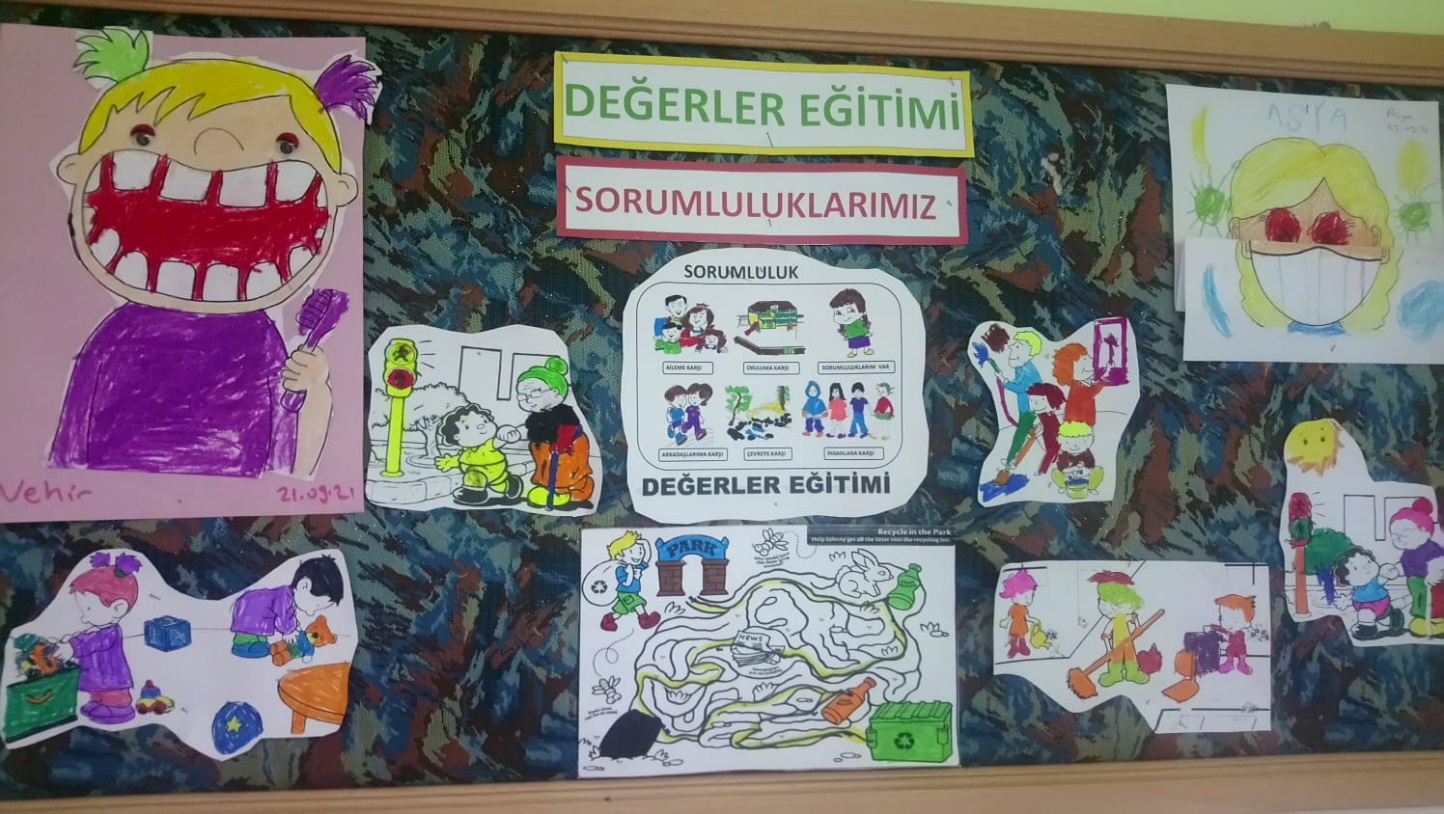 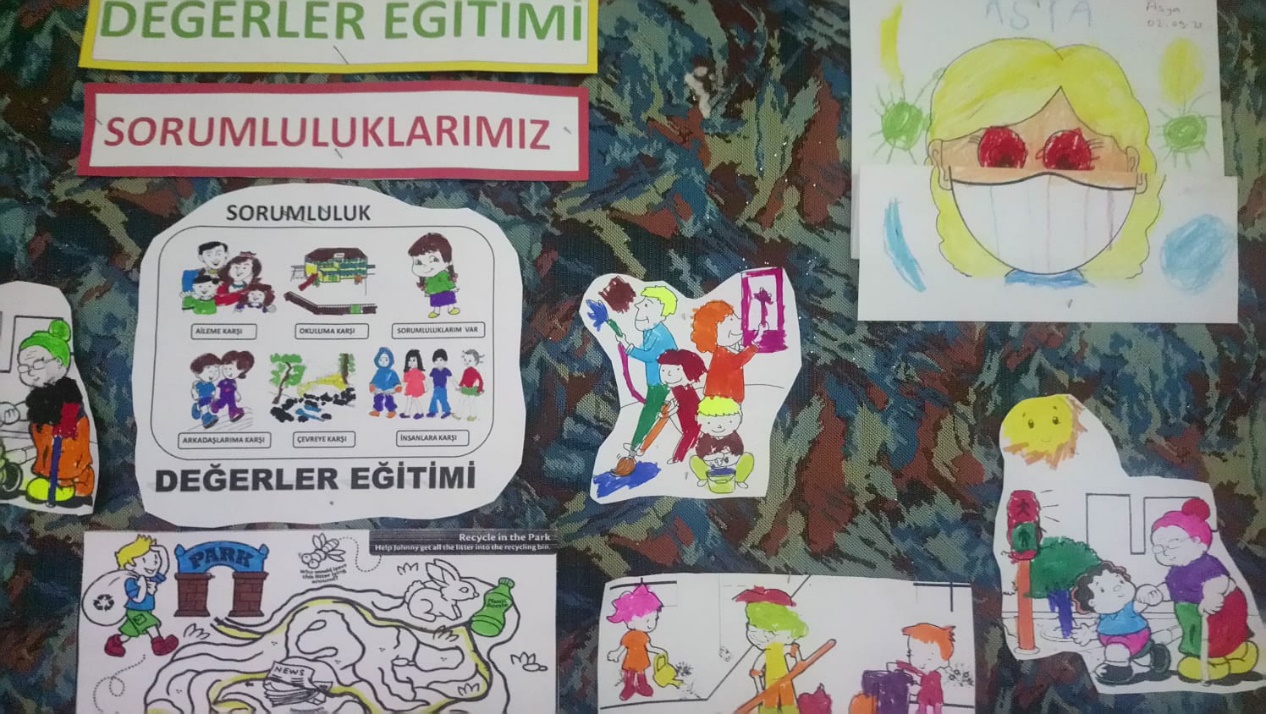 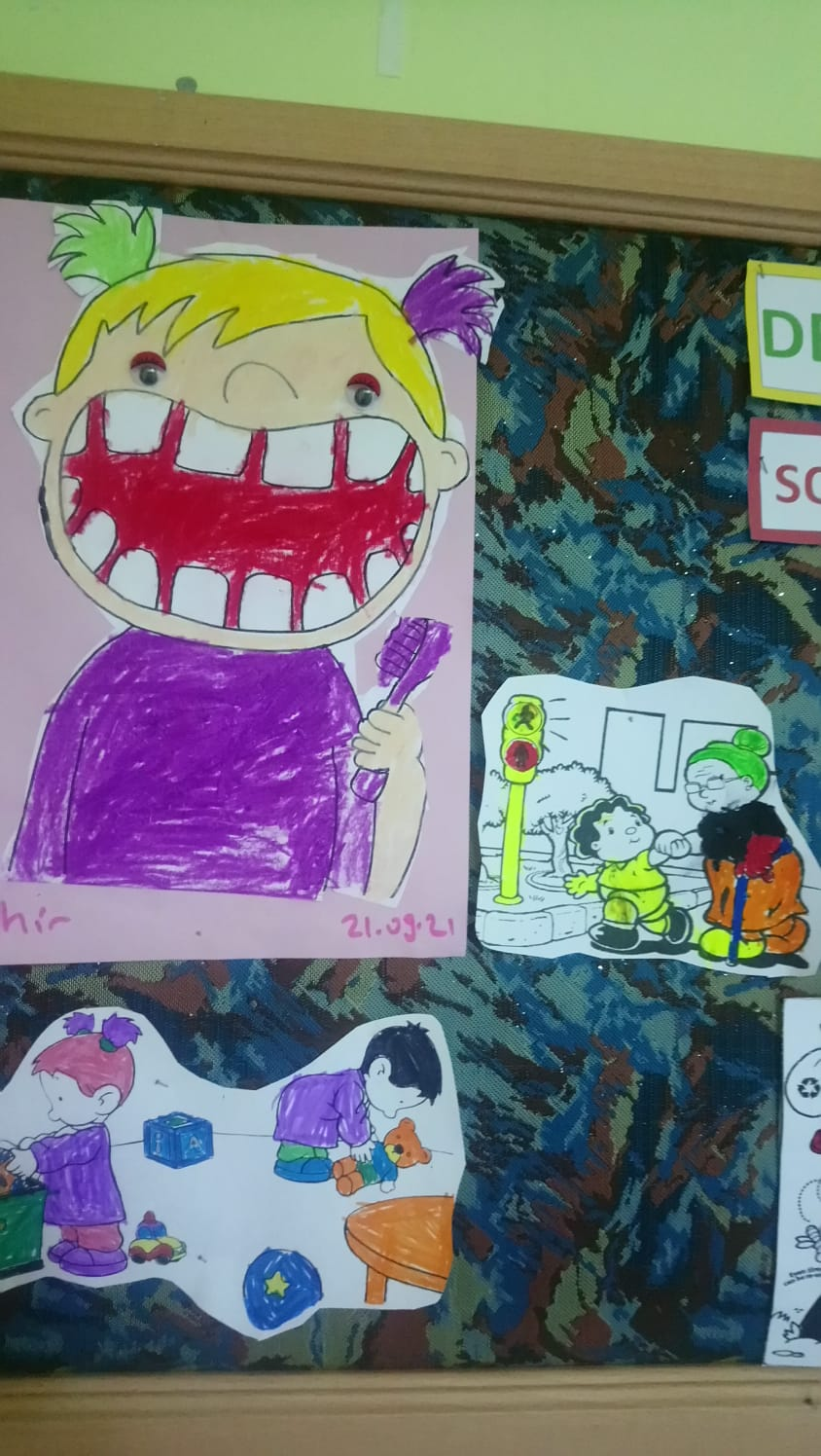 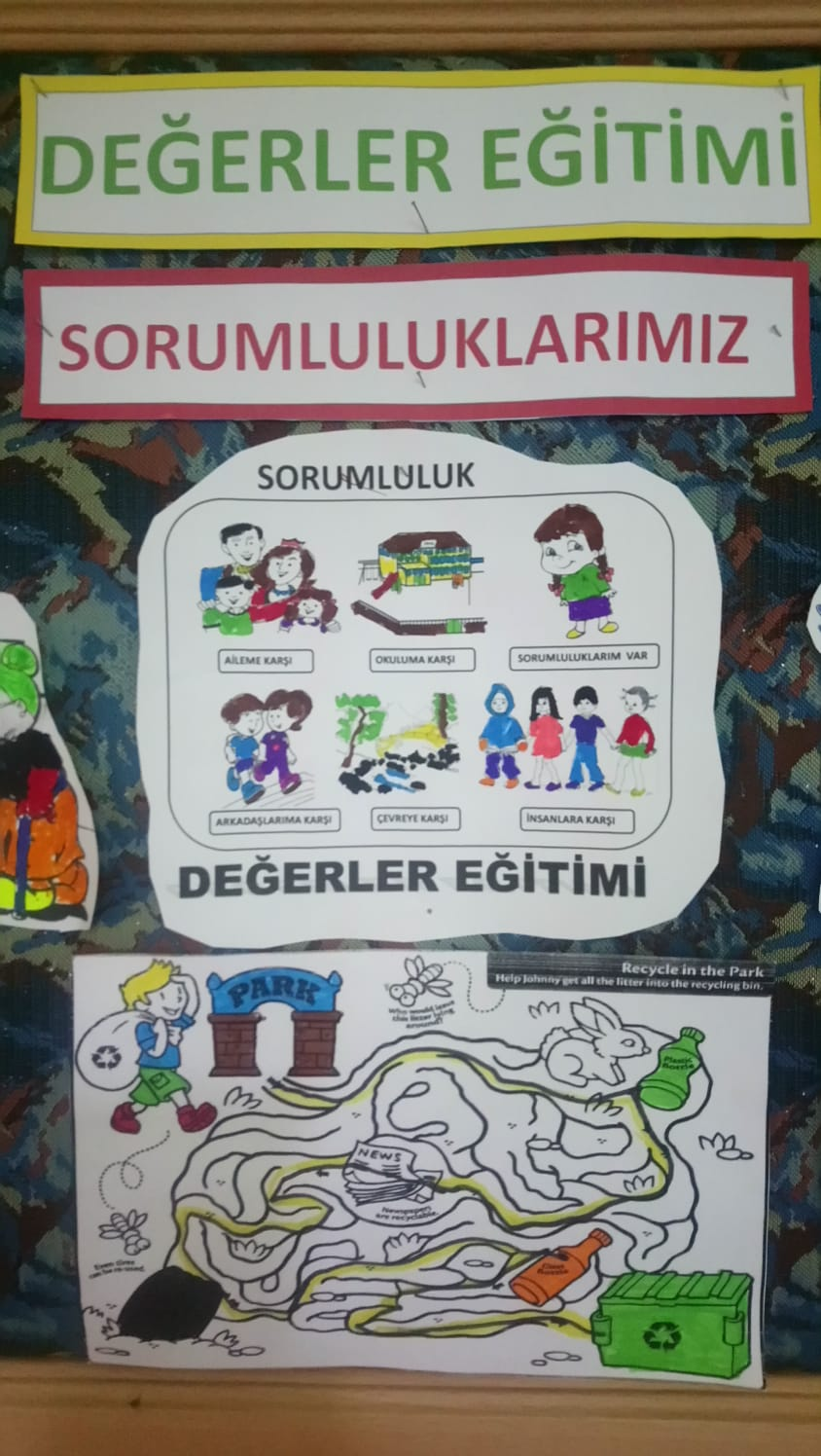 HAZIRLAYAN ÖĞRETMEN: AYŞE BOZDEMİR